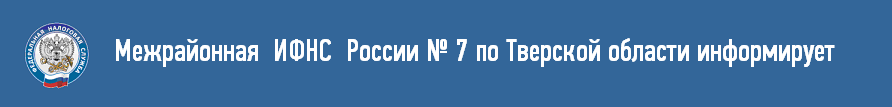 Пакет документов для госрегистрации бизнеса теперь формируется автоматическиНа сайте ФНС России заработала новая электронная услуга по госрегистрации бизнеса. За 15 минут обновленный сервис без лишних посредников и дополнительных затрат подготовит полный комплект необходимых документов для создания ООО с единственным участником.На основе личных данных налогоплательщика сервис сам сформирует все необходимые для государственной регистрации документы (решение, устав, заявление, платежка). Пользователю останется подписать их электронной подписью и отправить в регистрирующий орган в электронном виде или на бумаге.Результат государственной регистрации заявитель получит в электронном виде на адрес электронной почты, а при желании указанные документы можно получить на бумаге.Новый сервис вошел в группу сервисов, позволяющих направить заявку на регистрацию и пакет документов в электронном виде с электронной подписью.Для удобства пользователей регистрационные сервисы подготовки и направления электронных документов для регистрации объединены в единый сервис «Государственная регистрация юридических лиц и индивидуальных предпринимателей».